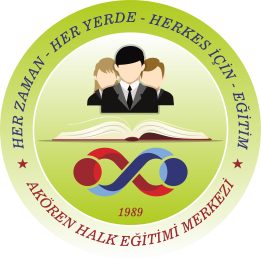 T.C.AKÖREN KAYMAKAMLIĞIAkören Halk Eğitimi Merkezi MüdürlüğüUSTA ÖĞRETİCİ BAŞVURU FORMUAKÖREN HALK EĞİTİMİ MERKEZİ MÜDÜRLÜĞÜNE                                                                                    AKÖREN2020 - 2021 Eğitim Öğretim yılında müdürlüğünüzce açılması planlanan …………………………………… Kursunda/Kurslarında usta öğretici olarak görev almak istiyorum. Yukarıdaki bilgiler tarafımca doğru olarak doldurulmuştur. Aksi ortaya çıktığı takdirde, idarece yapılacak işlemlerden doğacak hukuki sonuçlara katlanmayı kabul ediyorum.Gereğini bilgilerinize arz ederim.	 …../.…/20…..                                                                                                                                                          (Ad Soyad)                                                                                                                                                              (İmza)T.C.KİMLİK NOBRANŞIADI SOYADISTATÜSTATÜSTATÜSTATÜSTATÜCEP TELEFONUBir Kamu Kuruluşunda GörevliBir Kamu Kuruluşunda GörevliBir Kamu Kuruluşunda GörevliCEP TELEFONUKadrolu ÖğretmenKadrolu ÖğretmenKadrolu ÖğretmenE-POSTA ADRESİKadrolu Usta ÖğreticiKadrolu Usta ÖğreticiKadrolu Usta ÖğreticiDOĞUM YERİ Kadrosuz Usta ÖğreticiKadrosuz Usta ÖğreticiKadrosuz Usta ÖğreticiDOĞUM YERİ Emekli ÖğretmenEmekli ÖğretmenEmekli ÖğretmenDOĞUM TARİHİEmekli Usta ÖğreticiEmekli Usta ÖğreticiEmekli Usta ÖğreticiDOĞUM TARİHİGönüllü ÖğreticiGönüllü ÖğreticiGönüllü ÖğreticiMEDENİ DURUMUEVLİ          BEKAREVLİ          BEKARDAHA ÖNCE KADROSUZ USTA ÖĞRETİCİ OLARAK GÖREV YAPIP YAPMADIĞIDAHA ÖNCE KADROSUZ USTA ÖĞRETİCİ OLARAK GÖREV YAPIP YAPMADIĞIYAPTI           YAPMADIYAPTI           YAPMADIÇOCUK SAYISI…….…….DAHA ÖNCE KADROSUZ USTA ÖĞRETİCİ OLARAK GÖREV YAPIP YAPMADIĞIDAHA ÖNCE KADROSUZ USTA ÖĞRETİCİ OLARAK GÖREV YAPIP YAPMADIĞIYAPTI           YAPMADIYAPTI           YAPMADIÖĞRENİM DURUMU/EN SON MEZUN OLDUĞU OKULÖĞRENİM DURUMU/EN SON MEZUN OLDUĞU OKULBANKA HESAP NO / İBAN NO(ZİRAAT BANKASI OLACAK)BANKA HESAP NO / İBAN NO(ZİRAAT BANKASI OLACAK)DAHA ÖNCE GÖREV YAPTIĞI OKUL/KURUM/DÖNEMDAHA ÖNCE GÖREV YAPTIĞI OKUL/KURUM/DÖNEM1.1.1.1.1.1.DAHA ÖNCE GÖREV YAPTIĞI OKUL/KURUM/DÖNEMDAHA ÖNCE GÖREV YAPTIĞI OKUL/KURUM/DÖNEM2.2.2.2.2.2.DAHA ÖNCE GÖREV YAPTIĞI OKUL/KURUM/DÖNEMDAHA ÖNCE GÖREV YAPTIĞI OKUL/KURUM/DÖNEM3.3.3.3.3.3.DAHA ÖNCE GÖREV YAPTIĞI OKUL/KURUM/DÖNEMDAHA ÖNCE GÖREV YAPTIĞI OKUL/KURUM/DÖNEM4.4.4.4.4.4.